№ п/пНаименование товара, работ, услугЕд. изм.Кол-воТехнические, функциональные характеристикиТехнические, функциональные характеристики№ п/пНаименование товара, работ, услугЕд. изм.Кол-воПоказатель (наименование комплектующего, технического параметра и т.п.)Описание, значение1.КА-1.32 Качалка на пружине "Дельфин"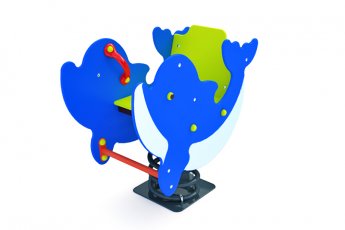 шт.1Длина  (мм)700 (± 10мм)1.КА-1.32 Качалка на пружине "Дельфин"шт.1Ширина  (мм)500 (± 10мм)1.КА-1.32 Качалка на пружине "Дельфин"шт.1Высота  (мм)950 (± 10мм)1.КА-1.32 Качалка на пружине "Дельфин"шт.1Площадь зоны безопасности, м2Не менее 11,71.КА-1.32 Качалка на пружине "Дельфин"шт.1Применяемые материалы Применяемые материалы 1.КА-1.32 Качалка на пружине "Дельфин"шт.1ОписаниеКачалка предназначена для качания одного ребенка. В качестве опоры применяется пружина-рессора. Конструкция оформлена фигурной, тематической, фанерной вставкой.1.КА-1.32 Качалка на пружине "Дельфин"шт.1РучкиКачалка оснащена пластиковыми эргономичными ручками (для поддержки), перекладиной (изготовлена из водопроводной трубы диаметром ВГП Ду 20 по ГОСТ 3262-75. На торцах перекладины приварены пластины с двумя отверстиями для крепления) - подставкой для ног ребенка, фанерным сидением со спинкой, боковыми стенками из водостойкой ФСФ фанеры толщиной 15 мм ГОСТ 3916.1-96,1.КА-1.32 Качалка на пружине "Дельфин"шт.1ПружинаПружина-рессора (Ø230мм, h- 450мм) качалки крепится к металлической закладной детали, забетонированной в землю. Детали рамы выполнены из профильной трубы 40х20х2 мм ГОСТ 8645-68, Металлические поверхности покрываются порошковыми эмалями. Болтовые соединения оцинкованы и оснащены заглушками.1.КА-1.32 Качалка на пружине "Дельфин"шт.1МатериалыВсе фанерные детали выполнены из шлифованной фанеры, скругленной и отшлифованной по торцевым срезам для обеспечения безопасности. Деревянные элементы покрашены двухкомпонентными профессиональными красками ярких цветов. МонтажОпорные стойки качалки заглубляются в грунт на 500 мм и бетонируются. Размеры лунки 500х500х550 (ДхШхВ) ммТребования к оборудованиюЭлементы игровых комплексов (сегменты труб, лотки, горки, лазы) выдерживают точечную нагрузку не менее 60 кг/дм2. Все материалы сохраняют свои характеристики в диапазоне температур от -65С до + 65С. Все детали, узлы и модули игрового оборудования обеспечивают максимальную безопасность конструкций, и являться травмобезопасными для детей и взрослых. Детское оборудование не допускает застревания тела, частей тела или одежды. Подвижные и неподвижные элементы оборудования: не образовывают сдавливающих или режущих поверхностей. Используемые материалы новые, т.е. ранее не использованные, не бывшие в эксплуатации и не демонтированны с другого объекта.